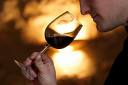 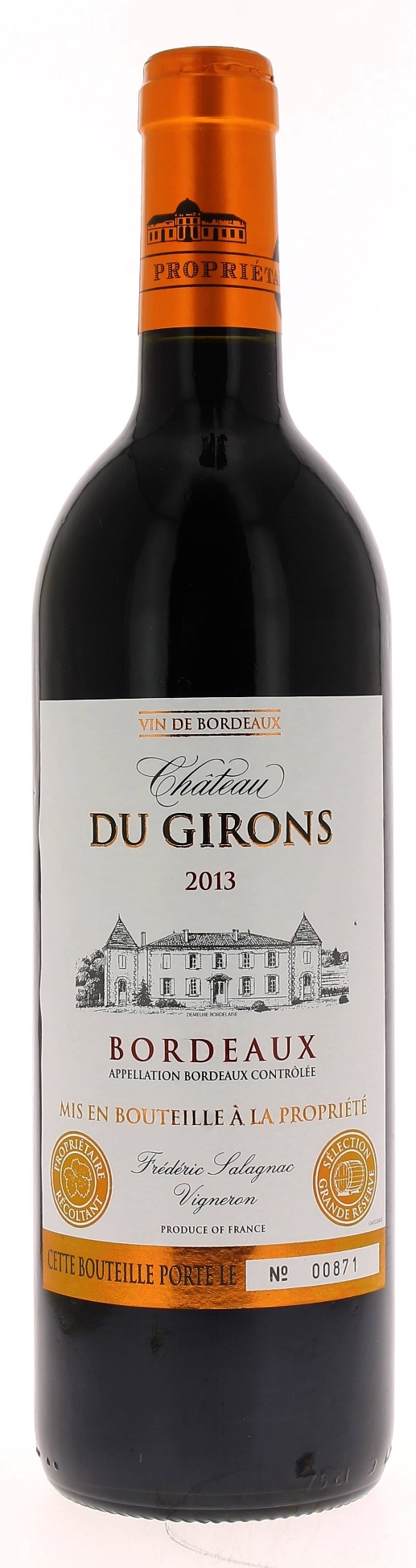 12°5CHÂTEAU DU GIRONS  2013AOC BORDEAUX  Fréderic SalagnacVigneron récoltantLE VIGNOBLE :Nature des sols : 	Graveleux argilo calcaireAge du vignoble : 	30 ansEncépagement :	75%     merlot			25%     cabernet sauvignon 			.DEGUSTATION & CONSERVATION :Commentaire de dégustation : Rouge carmin soutenu, nez de fruits des bois légèrement épicé, avec une attaque franche, ce vin rond et souple aux tanins soyeux témoigne de la bonne maturité des raisins.Dégustation : 			entre 16° et 18°Vieillissement : 		3 à 5 ansAccords mets vins : 		viandes rouges (grillades, bœuf bourguignon) et gibiers.PALLETISATION :Dimensions palette :		1200/800/1380 mmDimension carton :		300/235/160 mmPoids du carton :		7.5 kgBouteilles/carton :		6 bouteilles deboutCartons/couche : 		25Couches/palette : 		4Bouteilles/palette : 		600Gencod Bouteille : 	  3 700 678 000 674	Gencod Carton :	  3 700 678 000 681Gencod Caisse bois :    3 700 678 000 698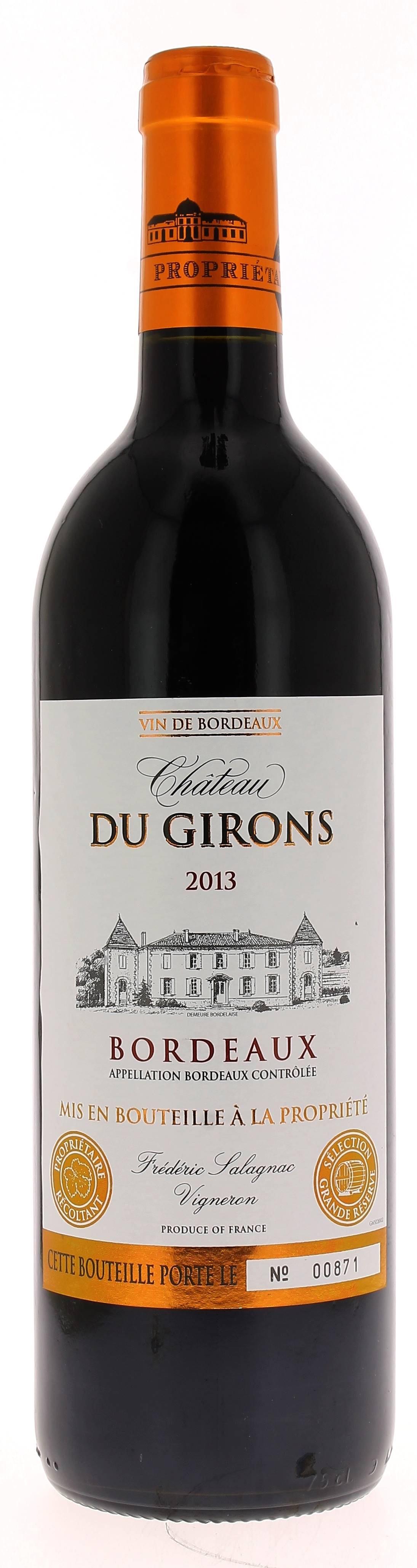 